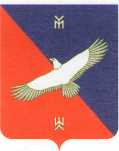 № 19-1                                                                                                               18.02.2021О внесении изменений и дополнений в решение Совета сельского поселения Новокиешкинский сельсовет муниципального района Кармаскалинский район Республики Башкортостан «О бюджете сельского поселения Новокиешкинский  сельсовет муниципального района Кармаскалинский район Республики Башкортостан на 2021 год и на плановый период 2022 и 202 годов» от 21 декабря 2020 года № 18-4Совет сельского поселения Новокиешкинский сельсовет муниципального района Кармаскалинский район Республики Башкортостан РЕШИЛ:1. Внести в решение Совета сельского поселения Новокиешкинский сельсовет муниципального района Кармаскалинский район Республики Башкортостан «О бюджете сельского поселения Новокиешкинский сельсовет муниципального района Кармаскалинский район Республики Башкортостан на 2021 год и на плановый период 2022 и 2023 годов» от 21 декабря 2020 года № 18-4 следующие изменения и дополнения:1.1. Пункт 1 изложить в следующей редакции:"1. Утвердить основные характеристики бюджета сельского поселения Новокиешкинский сельсовет муниципального района Кармаскалинский район Республики Башкортостан на 2021 год:прогнозируемый общий объем доходов бюджета сельского поселения Новокиешкинский сельсовет муниципального района Кармаскалинский район Республики Башкортостан в сумме 7067525,00 рублей; общий объем расходов бюджета сельского поселения Новокиешкинский	 сельсовет муниципального района Кармаскалинский район Республики Башкортостан в сумме 7067525,00 рублей;          прогнозируемый дефицит бюджета сельского поселения Новокиешкинский сельсовет муниципального района Кармаскалинский район Республики Башкортостан в сумме 0,00 рублей       1.1.2   в приложении 5 строки:(руб.)изложить в новой редакции:	(руб.)         2. Настоящее  решение вступает в силу со дня его подписания.3. Настоящее решение обнародовать на информационном стенде в здании администрации сельского поселения Новокиешкинский сельсовет муниципального района Кармаскалинский район Республики Башкортостан.4. Контроль за исполнением настоящего решения возложить на  постоянную Комиссию по бюджету, налогам и вопросам собственности Совета сельского поселения Новокиешкинский сельсовет муниципального района Кармаскалинский район Республики Башкортостан.Глава сельского поселения:                                                              Сагитова Г.Н.19-1 от 18.02.2021 гРЕШЕНИЕЖИЛИЩНО-КОММУНАЛЬНОЕ ХОЗЯЙСТВО05002866582,00Благоустройство05032117582,00Муниципальная программа «Качественное жилищно-коммунальное обслуживание в муниципальном районе Кармаскалинский район Республики Башкортостан»050308000000002117582,00Основное мероприятие "Повышение степени благоустройства территории населенных пунктов муниципального района Кармаскалинский район Республики Башкортостан"050308003000002117582,00Мероприятия по благоустройству территорий населенных пунктов050308003060502117582,00Закупка товаров, работ и услуг для государственных (муниципальных) нужд050308003060502002114582,00Иные бюджетные ассигнования050308003060508003000,00Другие вопросы в области жилищно-коммунального хозяйства0505749000,00Муниципальная программа «Качественное жилищно-коммунальное обслуживание в муниципальном районе Кармаскалинский район Республики Башкортостан»05050800000000749000,00Основное мероприятие "Повышение степени благоустройства территории населенных пунктов муниципального района Кармаскалинский район Республики Башкортостан"05050800300000500000,00Иные межбюджетные трансферты на финансирование мероприятий по благоустройству территории населенных пунктов, коммунальному хозяйству, обеспечению мер пожарной безопасности и осуществлению дорожной деятельности в границах сельских поселений05050800374040500000,00Закупка товаров, работ и услуг для государственных (муниципальных) нужд05050800374040200500000,00Основное мероприятие «Обеспечение деятельности учреждений в сфере жилищно-коммунального хозяйства»05050800500000249000,00Закупка товаров, работ и услуг для государственных (муниципальных) нужд учреждения в сфере жилищно-коммунального хозяйства05050800506290200249000,00ЖИЛИЩНО-КОММУНАЛЬНОЕ ХОЗЯЙСТВО05002830059,80Благоустройство05032081059,80Муниципальная программа «Качественное жилищно-коммунальное обслуживание в муниципальном районе Кармаскалинский район Республики Башкортостан»050308000000002081059,80Основное мероприятие "Повышение степени благоустройства территории населенных пунктов муниципального района Кармаскалинский район Республики Башкортостан"050308003000002081059,80Мероприятия по благоустройству территорий населенных пунктов050308003060502081059,80Закупка товаров, работ и услуг для государственных (муниципальных) нужд050308003060502002078059,80Иные бюджетные ассигнования050308003060508003000,00Другие вопросы в области жилищно-коммунального хозяйства0505749000,00Муниципальная программа «Качественное жилищно-коммунальное обслуживание в муниципальном районе Кармаскалинский район Республики Башкортостан»05050800000000749000,00Основное мероприятие "Повышение степени благоустройства территории населенных пунктов муниципального района Кармаскалинский район Республики Башкортостан"05050800300000500000,00Иные межбюджетные трансферты на финансирование мероприятий по благоустройству территории населенных пунктов, коммунальному хозяйству, обеспечению мер пожарной безопасности и осуществлению дорожной деятельности в границах сельских поселений05050800374040500000,00Закупка товаров, работ и услуг для государственных (муниципальных) нужд05050800374040200500000,00Основное мероприятие «Обеспечение деятельности учреждений в сфере жилищно-коммунального хозяйства»05050800500000249000,00Закупка товаров, работ и услуг для государственных (муниципальных) нужд учреждения в сфере жилищно-коммунального хозяйства05050800506290200249000,00ОХРАНА ОКРУЖАЮЩЕЙ СРЕДЫ060036522,20Другие вопросы в области охраны окружающей среды0605080000000036522,20Другие вопросы в области охраны окружающей среды0605080030000036522,20Другие вопросы в области охраны окружающей среды0605080034120020036522,20